РОССИЙСКАЯ ФЕДЕРАЦИЯРОСТОВСКАЯ ОБЛАСТЬБЕЛОКАЛИТВИНСКИЙ РАЙОНМУНИЦИПАЛЬНОЕ ОБРАЗОВАНИЕ «СИНЕГОРСКОЕ СЕЛЬСКОЕ ПОСЕЛЕНИЕ»СОБРАНИЕ ДЕПУТАТОВ СИНЕГОРСКОГО СЕЛЬСКОГО ПОСЕЛЕНИЯПЯТОГО СОЗЫВАРЕШЕНИЕ29.11.2021           № 12п. СинегорскийОб утверждении Положения о постоянных депутатских комиссиях  Собрания депутатов Синегорского сельского поселение 	В соответствии с Федеральным законом от 06 октября 2003 года № 131-ФЗ "Об общих принципах организации местного самоуправления в Российской Федерации", Уставом муниципального образования «Синегорское сельское поселение»,  Регламентом Собрания депутатов Синегорского сельского поселения, Собрание депутатов Синегорского сельского поселения решило: Утвердить Положение о постоянных депутатских комиссиях Собрания депутатов Синегорского сельского поселение согласно приложению.2.  Опубликовать настоящее решение и разместить на официальном сайте муниципального образования «Синегорское сельское поселение».          3. Настоящее решение вступает в силу со дня его подписания.Председатель Собрания депутатов –Глава Синегорского сельского поселения                                               Э.Г.ФатееваПриложение к  решению Собрания депутатов Синегорского сельского поселения от 29.11.2021 № 12ПОЛОЖЕНИЕо постоянных депутатских комиссиях Собрания депутатов Синегорского сельского поселения Белокалитвинского района Ростовской областиСтатья 1. Общие положенияВ соответствии с Регламентом  Собрания депутатов Синегорского сельского  поселения, из числа депутатов на срок своих полномочий избираются постоянные комиссии для:- предварительного рассмотрения вопросов и подготовки проектов решений, выносимых на заседание Собрания депутатов;- контроля за исполнением на территории  муниципального образования «Синегорское сельское поселение» решений, принятых Собранием  депутатов, исполнением бюджета и распоряжением имуществом, относящимся к муниципальной собственности муниципального образования;- контроля в пределах компетенции Собрания депутатов за деятельностью администрации Синегорского сельского поселения;- дачи заключения и предложения по соответствующим разделам проекта местного бюджета;- решения вопросов организации своей деятельности;- решения иных вопросов в соответствии с Уставом Синегорского сельского поселения, Регламентом, иными решениями Собрания депутатов, постановлениями и распоряжениями председателя Собрания депутатов;1.2.  Вопросы ведения постоянных депутатских комиссий определяются постановлением председателя Собрания депутатов.1.3. Собрание депутатов образует следующие постоянные депутатские комиссии:- по местному самоуправлению, социальной политике, охране общественного порядка, по мандатным вопросам и депутатской этике;- по бюджету, налогам и собственности;- по благоустройству, строительству, жилищно-комунальному хозяйству, транспорту и дорожной деятельности;1.4. Постоянная депутатская комиссия по местному самоуправлению, социальной политике, охране общественного порядка, по мандатным вопросам и депутатской этике:- участвует в подготовке и рассмотрении Собранием депутатов решений  в области труда и занятости, семьи, материнства и детства, здравоохранения, социального обеспечения и страхования, местного самоуправления, территориального устройства;- проводит предварительное рассмотрение предложений о внесении изменений в Устав муниципального образования;- анализирует  деятельность средств массовой информации, осуществляет взаимодействие с общественными организациями, партиями, движениями;- содействует в рамках Закона «О средствах массовой информации на территории муниципального образования, вносит предложения по данным вопросам;- осуществляет контроль за соблюдением  законодательства по вопросам социальной политики, охране общественного порядка, прав граждан и другим вопросам, отнесенным к ее ведению;- рассматривает вопросы, касающиеся принятия мер, направленных на укрепление межнационального и межконфессионального согласия, поддержку и развитие языков и культуры народов Российской Федерации, проживающих на территории Синегорского сельского поселения, реализацию прав национальных меньшинств, обеспечение социальной и культурной адаптации мигрантов, профилактику межнациональных (межэтнических) конфликтов.1.5. Постоянная депутатская комиссия по бюджету, налогам и собственности:- участвует в подготовке и рассмотрении депутатами Собрания депутатов проектов решений в области бюджета, налогов, сборов, пошлин, приватизации, поддержки предпринимательства;- разрабатывает предложения по осуществлению структурных преобразований в экономике поселения, использованию внутренних резервов и дополнительных источников пополнения бюджета;- осуществляет контроль за реализацией законодательства по вопросам, отнесенным к ее ведению;- контролирует распределение и использование бюджетных средств муниципального образования.1.6. Постоянная депутатская  комиссия по благоустройству, строительству, жилищно-комунальному хозяйству, транспорту и дорожной деятельности;- рассматривает и дает заключения по целевым комплексным программам развития строительства, жилищно – коммунального хозяйства, промышленности, транспорта, связи;- участвует  в подготовке и рассмотрении Собранием депутатов решений в области агропромышленного комплекса, охраны окружающей среды и рационального использования природных ресурсов на территории  Синегорского сельского поселения.- осуществляет контроль за реализацией законодательства по вопросам, отнесенным к ее ведению.Статья 2. Структура постоянной депутатской комиссии.2.1. Постоянная депутатская комиссия Собрания депутатов самостоятельно устанавливает структуру комиссии исходя из  порученных направлений деятельности и объемов предстоящей работы.		В структуре комиссии предусматривается председатель постоянной комиссии и члены комиссии.		Комиссия вправе иметь консультантов профессионалов, привлекаемых к работе в комиссии, не являющихся членами комиссии, но имеющих совещательный голос на ее заседании.Статья 3. Полномочия постоянных депутатских комиссий.3.1. Постоянные депутатские комиссии осуществляют свою деятельность в следующих формах:- представление на заседание Собрания депутатов проектов решений, докладов, содокладов и иных материалов;- проведение проверок (документальных, финансовых, материальных и т.д.) в рамках реализации предоставленных контрольных функций;- организация  по поручению Собрания депутатов депутатского расследования, связанного с деятельностью должностных лиц, органов местного самоуправления, предприятий, учреждений, организаций на территории муниципального образования;- подготовка предложений о передаче решений Собрания депутатов на обсуждение населением муниципального образования или в средствах массовой информации, о вынесении вопроса на местный референдум, публичные слушания, Собрания граждан, опроса граждан;- приглашают для участия в заседании комиссии представителей органов местного самоуправления, предприятий,  учреждений, организаций, общественных структур.3.2. При осуществлении возложенных на них функций постоянные депутатские  комиссии вправе запрашивать и получать от руководителей отделов, структурных подразделений администрации Синегорского сельского поселения необходимую информацию, касающуюся состояния дел в подведомственной им сфере, а также требовать от них и других местных и общественных органов, организаций, должностных лиц предоставления необходимых документов и материалов, а равно привлекать представителей этих организаций для проводимой комиссией работы с согласия соответствующих руководителей.3.3. Постоянные депутатские комиссии вправе выносить на рассмотрение Собрания депутатов вопросы об ответственности должностных лиц, не выполняющих федеральное и областное законодательство, нормативные акты Собрания депутатов, иные правовые акты и направлять соответствующие материалы в органы, уполномоченные на применение санкций к ним.3.4. По итогам рассмотрения вопросов на своих заседаниях постоянная депутатская комиссия принимает решения в форме рекомендаций, обязательных для рассмотрения органами, предприятиями, учреждениями, организациями и должностными лицами, которым эти рекомендации адресованы. О результатах рассмотрения или принятых мерах комиссиям сообщается не позднее чем в месячный срок, если иное не установлено комиссией.Статья 4.  Порядок формирования постоянных депутатских комиссий.4.1. Постоянные депутатские комиссии избираются на срок полномочий Собрания депутатов данного созыва в составе  председателя и членов комиссии. Перечень  постоянных депутатских комиссий утверждается Собранием депутатов. Собрание депутатов может упразднить и реорганизовать ранее созданные комиссии.4.2. Формирование постоянных депутатских комиссий производится на основе пожеланий депутатов. Включение депутата в состав постоянной депутатской комиссии  производится на основании его письменного заявления и решения Собрания депутатов, принятого большинством голосов от общего числа избранных депутатов.		Депутат может быть членом не более  чем двух постоянных депутатских комиссий.4.3. По представлению постоянной депутатской комиссии председатель постоянной депутатской комиссии избирается Собранием депутатов большинством голосов от общего числа избранных депутатов Собрания депутатов.4.4. Выход  из состава постоянной  депутатской комиссии, переход в другую комиссию происходит по личному письменному заявлению депутата и производится на заседании Собрания депутатов.		При упразднении (реорганизации) постоянной депутатской  комиссии на заседании Собрания депутатов заслушивается отчет о деятельности комиссии, а также мнение комиссии об упразднении (реорганизации).4.5. Председатель постоянной депутатской комиссии подотчетен Собранию депутатов и постоянной  комиссии и может быть отозван Собранием депутатов. Комиссия вправе  поставить перед Собранием  депутатов  вопрос о переизбрании  председателя постоянной депутатской комиссии.4.6. Численный состав постоянных депутатских комиссий утверждается Собранием депутатов.4.7. Общее обеспечение деятельности постоянных депутатских комиссий осуществляется председателем Собрания депутатов.Статья 5. Полномочия должностных  лиц постоянных депутатских комиссий.5.1. Председатель постоянной депутатской комиссии:- созывает и ведет заседание комиссии;-определяет повестку дня заседания комиссии, готовит проекты планов работы комиссии;- организует подготовку необходимых материалов к заседанию;- приглашает  для участия в заседании комиссии представителей органов государственной власти и местного самоуправления, предприятий, учреждений, организаций, общественных структур;- представляет комиссию в отношениях с Собранием депутатов, его председателем, органами местного самоуправления, общественными организациями, средствами массовой информации, предприятиями, учреждениями и гражданами;- организует работу членов комиссии, дает им поручения, оказывает содействие в осуществлении ими своих полномочий в постоянных депутатских комиссиях;- направляет членам комиссии материалы и документы, связанные с деятельностью комиссии;- организует  работу по исполнению принятых комиссией рекомендаций, информирует комиссию о ходе этой работы;- организует ведение протокола заседания комиссии и делопроизводства комиссии;- исполняет иные полномочия, не противоречащие законодательству.5.2. Председатель постоянной  депутатской комиссии обеспечивает работу комиссии:- сообщает членам комиссии о времени и месте проведения заседаний и других мероприятий комиссии;- ведет делопроизводство комиссии и протоколы ее заседаний, учет выполнения членами комиссии ее поручений;- занимается организацией контроля за выполнением решений комиссии, ее поручений;- занимается организацией контроля за выполнением решений комиссии, следит за своевременным направлением их исполнителям, поступлением от них ответов, выполняет другие поручения членов комиссии и председателя комиссии.5.3. Член постоянной депутатской комиссии имеет  обязанности и права:- участвовать в деятельности постоянной депутатской комиссии и выполнять ее поручения;- пользуется правом решающего голоса по всем вопросам, рассматриваемым комиссией, вносить предложения по вопросам для рассмотрения постоянной комиссией, участвовать в их  подготовке и обсуждении;- член  постоянной комиссии, предложения которого не получили поддержки комиссии, может представить их в письменной форме на заседание Собрания депутатов;-  член постоянной комиссии по предложению комиссии и по решению Собрания депутатов может быть выведен из состава постоянной комиссии за систематическое неучастие в ее работе или по другим причинам, в соответствии с настоящим Положением.Статья 6. Организация работы постоянных депутатских комиссий.6.1.Заседания постоянных комиссий созываются председателями комиссии согласно планам работы комиссий, а также по мере необходимости для решения текущих вопросов, не реже одного раза в два месяца.6.2. Депутаты, избранные в состав постоянной комиссии, обязаны присутствовать на ее заседании.6.3. Заседание постоянной комиссии правомочно, если на нем присутствует не менее ½ состава комиссии. Отсутствующие члены комиссии вправе сообщить заседанию письменно свое мнение по рассматриваемому вопросу.		При рассмотрении вопросов, относящихся к ведению двух или нескольких комиссий, по инициативе комиссий, а также по поручению Собрания депутатов проводятся совместные заседания постоянных комиссий. Совместные заседания постоянных комиссий ведут председатели этих комиссий по  согласованию между собой.		Для подготовки рассматриваемых вопросов и организации депутатских слушаний по распоряжению председателя Собрания депутатов могут создавать рабочие группы из числа депутатов Собрания депутатов, представителей администрации Синегорского сельского поселения, общественных органов и специалистов.6.4. В заседаниях постоянных комиссий могут принимать участие с правом совещательного голоса депутаты, не входящие в состав данной комиссии.6.5. В проект повестки дня заседания постоянной комиссии включаются вопросы, установленные планами работы постоянной комиссии, решениями Собрания депутатов, а также вопросы, предложенные членами комиссии.6.6. Заседание открывается председателем постоянной комиссии, а в отсутствие председателя – одним из членов комиссии. Председательствующий заседания сообщает число присутствующих членов и отсутствующих с указанием причин.6.7. Проект повестки дня и порядок проведения заседания оглашается председателем и утверждается.6.8. Заседания постоянных комиссий ведутся открыто. Комиссия вправе принять решение о проведении закрытого, а равно выездного или в иной форме заседания. На заседании комиссии могут присутствовать представители средств массовой информации.6.9. Порядок подготовки и рассмотрения вопросов на заседании постоянной комиссии устанавливается самой  комиссией и включает порядок формирования повестки дня; регламент для докладов, выступлений и т.д., формы голосования по принимаемым рекомендациям (открытое, поименное, тайное), состав комиссии по подготовке вопроса, сроки проведения проверки и подготовки проекта решения.6.10. На заседаниях постоянных комиссий ведется протокол, который подписывается председателем комиссии.6.11. По вопросам, вносимым на заседание, постоянные комиссии принимают решения большинством  голосов от числа избранных членов комиссии.6.12. При проведении совместных заседаний нескольких постоянных комиссий постановление принимается большинством голосов от общего состава членов комиссии, присутствующих на заседании, при наличии кворума в каждой комиссии.6.13. Постоянная комиссия по вопросам своего ведения дает заключения к проектам решения Собрания депутатов после предварительного обсуждения.6.14. Постоянные комиссии вправе запрашивать материалы и документы, необходимые для их деятельности. Государственные и общественные органы, органы местного самоуправления, должностные лица обязаны представлять комиссиям запрашиваемые материалы и документы.6.15. Рекомендации, протоколы комиссии подписываются председателем комиссии, либо иным лицом, председательствующим на заседании комиссии. Совместно принятые протоколы комиссии подписываются всеми председателями комиссий.6.16. Контроль за ходом выполнения принимаемых комиссией постановлений осуществляется  исполнителем, указанным в постановлении постоянной комиссии или председателем комиссии, а также по поручению – членами комиссии.		Срок контроля принимаемых постановлений определяется постоянной комиссией, решение о снятии или продлении контроля принимает председатель комиссии.6.17. Вопросы ведения постоянных  депутатских комиссий определяются постановлением председателя Собрания депутатов.6.18. Постоянные комиссии руководствуются в своей работе федеральным и областным законодательством настоящим Регламентом, иными решениями Собрания депутатов, постановлениями и распоряжениями председателя Собрания депутатов.6.19. По истечении  срока созыва первые экземпляры протоколов комиссии оформляются в установленном порядке и сдаются в архивный отдел администрации Синегорского сельского поселения на хранение.Председатель Собрания депутатов –Глава Синегорского сельского поселения                                               Э.Г.Фатеева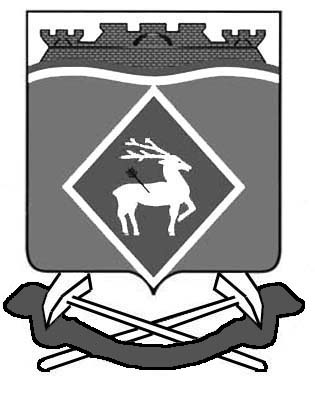 